До реєстр. № 3741 від 25.06.2020 р.ВЕРХОВНА РАДА УКРАЇНИКомітет Верховної Ради України з питань правоохоронної діяльності за дорученням Голови Верховної Ради України Д. Разумкова розглянув на своєму засіданні 16 грудня 2020 року (протокол № 53) проект Закону України «Про внесення змін до Кримінального кодексу України (щодо вжиття заходів стосовно захисту бджільництва)» (реєстр. № 3741), поданий народним депутатом України Деркачем А.Л.Метою законопроекту є посилення кримінальної відповідальності за застосування засобів захисту рослин для обробки медоносних рослин у період медозбору без повідомлення фізичним чи юридичним особам, які займаються бджільництвом, та органу місцевого самоврядування, незважаючи на можливість подати ці відомості.Автором проекту пропонується внести зміни до статті 247 Кримінального кодексу України (далі – КК), доповнивши частиною другою, та встановити відповідальність за порушення правил, установлених для боротьби зі шкідниками і хворобами рослин, та інших вимог законодавства про захист рослин, якщо вони спричинили загибель бджолиних сімей, чим створили тяжкі наслідки.Також, законопроектом передбачається доповнити вказану статтю КК України приміткою, пунктом 2 якої встановити, що тяжкими наслідками «вважаються матеріальні збитки, які заподіяні фізичним або юридичним особам, які займаються бджільництвом та у шістдесят і більше разів перевищують неоподатковуваний мінімум доходів громадян».В ході обговорення народні депутати України – члени Комітету зауважили, що з тексту передбачених законопроектом змін незрозуміло, що саме має бути складом кримінального правопорушення – загибель бджолиних сімей,  як тяжкий наслідок, чи їх загибель, що заподіяла певні матеріальні збитки фізичним або юридичним особам.Також, члени Комітету зазначили, що частиною п’ятою статті 85 «Порушення правил використання об'єктів тваринного світу» Кодексу України про адміністративні правопорушення передбачено адміністративну відповідальність за порушення правил здійснення інших видів спеціального використання об’єктів тваринного світу. Відповідно до положень статті 3 «Об’єкти тваринного світу» Закону України «Про тваринний світ» бджоли, як дикі тварини, а також продукти їх життєдіяльності (мед, віск тощо) належать до об’єктів тваринного світу. Таким чином, прийняття запропонованих змін може утворити конкуренцію правових норм та неоднозначного їх застосування на практиці.Головне науково-експертне управління Апарату Верховної Ради України висловило ряд зауважень до законопроекту.Національна поліція України у своєму висновку зазначає,  що проект потребує доопрацювання.Національний університет біоресурсів і природокористування України проаналізувавши випадки отруєння бджіл в Україні, звертає увагу, що основною проблемою бджолярів є збір доказової бази та доведення факту отруєння бджіл конкретними пестицидами. Враховуючи, що всі витрати на здійснення лабораторних досліджень із встановлення причини загибелі бджіл здійснюються за кошти постраждалої сторони, часто  бджолярі  неспроможні  їх  профінансувати.  Тому  доцільно передбачити кошти в державному бюджеті на проведення таких лабораторних досліджень. Окрім цього, посилити контроль за використанням засобів захисту рослин у рослинництві щодо їх безпечності для галузі бджільництва.Заслухавши інформацію підкомітету з питань організації охорони громадської безпеки і порядку, Комітет рекомендує Верховній Раді України відповідно до пункту 2 частини першої статті 114 Регламенту Верховної Ради України проект Закону України «Про внесення змін до Кримінального кодексу України (щодо вжиття заходів стосовно захисту бджільництва)» (реєстр. № 3741) відхилити.Співдоповідачем на засіданні Верховної Ради України визначено Голову підкомітету з питань організації охорони громадської безпеки і порядку Дануцу Олександра Анатолійовича.Проект Постанови Верховної Ради України та висновок Головного науково-експертного управління Апарату Верховної Ради України додаються.Просимо розглянути.Голова Комітету                                                                         Д. Монастирський ВЕРХОВНА РАДА УКРАЇНИ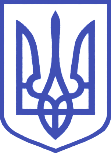 Комітет з питань правоохоронної діяльності01008, м.Київ-8, вул. М. Грушевського, 5, тел.: 255-35-06